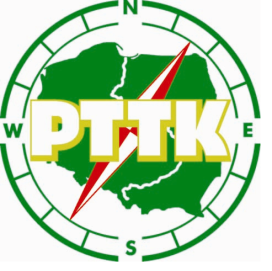 Gdańsk 09.02.2018 r.SPRAWOZDANIEKTM ZG PTTK  za XVIII kadencjęPodczas Krajowej Konferencji Aktywu Turystyki Motorowej PTTK w dniu 22 marca 2014 roku wybrano Komisję Turystyki Motorowej PTTK XVIII kadencji w składzie:Andrzej Kuligowski - przewodniczący
Ryszard Dobrzyński - wiceprzewodniczący
Jan Popiel - wiceprzewodniczący
Andrzej Mikołajczyk - sekretarz
Piotr Filipowski
Zdzisław Grabowski
Andrzej Guska
Jan Kamiński
Jarosław SmolarekW okresie od 22 marca 2014 roku do 10 lutego 2018 roku Komisja odbyła 13 spotkań plenarnych i 6 głosowań z wykorzystaniem poczty elektronicznej.30 maj 2014 r. w Oddziale PTTK Ziemi Elbląskiej w Elblągu1.Uchwalono Regulamin KTM ZG PTTK2. Zatwierdzono podział zadań członków KTM ZG PTTK 
3. Przyjęto plan pracy na XVIII kadencję
4. Zatwierdzono plan pracy KTM ZG PTTK na 2014 r.5. Przyznano wyróżnienia wnioskowane przez kluby turystyki motorowej 6. Omówiono prace nad regulaminem organizacji imprez motorowych13 września 2014 r w Domu Turysty PTTK „Pod Wieżycą” w Sobótce     1. Zatwierdzono protokół nr 1/XVIII/2014 z posiedzenia Komisji w dniu 30.05.2014 r.
w Elblągu.     2. Podsumowano 45 Zlot Przodowników Turystyki Motorowej PTTK w Elblągu oraz naradę PTM 3. Zatwierdzono regulamin współzawodnictwa obowiązujący od 01 stycznia 2015 r.     4. Omówiono stan realizacji uchwały Krajowej Konferencji Aktywu Turystyki Motorowej PTTK w Kamieńczyku     5. Zapoznano się z ofertą i zatwierdzono Oddział PTTK i KTM „Zryw” w Prudniku na organizatora 49 Centralnego Rajdu i Zlotu Turystów Zmotoryzowanych PTTK     6. Przyznano wyróżnienia wnioskowane przez kluby turystyki motorowej7. Zatwierdzono regulamin organizacji imprez motorowych     8. Omówiono stan przygotowań nowej koncepcji szkolenia kandydatów na Przodowników Turystyki Motorowej      9. Zmieniono weryfikatora TZW w Bełchatowie18 kwietnia 2015 r. w Domu Turysty PTTK w Toruniu
1.  Zapoznano się z projektem Monografii KTM ZG PTTK 2005-20152. Zatwierdzono zestaw pytań i odpowiedzi do szkolenia specjalistycznego dla kandydatów na Przodowników Turystyki Motorowej PTTK w systemie samokształcenia oraz procedurę postępowania dotyczącą kandydatów na Przodownika Turystyki Motorowej PTTK. 3. Zatwierdzono wyniki współzawodnictwa za 2015 r. 4. Omówiono stan przygotowań do organizacji 49 Centralnego Rajdu i Zlotu Turystów Zmotoryzowanych PTTK w Prudniku.5. Zapoznano się ze stanem prac nad przygotowaniem wyróżnienia „Przyjazny dla Turystów Motorowych”6. Przyznano wyróżnienia wnioskowane przez kluby turystyki motorowej7. Zmieniono zakres obowiązków 2 członkom Komisji.26 września 2015 r. w Urzędzie Miejskim w Grudziądzu1.Przyjęto protokoły: nr 4/XVIII/2015 z dnia 18 kwietnia 2015 r., nr 5/XVIII/2015 z dnia 13 września 2015 r., nr 6/XVIII/2015 z dnia 24 września 2015 r.2. Omówiono projekt Monografii KTM ZG PTTK 2005-20153. Przyjęto informacje o wynikach przeprowadzonych egzaminów na Przodownika Turystyki Motorowej PTTK w Garbatce k/Kozienic i Szklarskiej Porębie. 4. Zmieniono weryfikatora w TZW w Płocku 5. Przyznano trzy tytuły Zasłużonego Przodownika Turystyki Motorowej PTTK.6. Przyznano wyróżnienia wnioskowane przez kluby turystyki motorowej7. Omówiono przebieg Centralnego Rajdu i Zlotu Turystów Zmotoryzowanych PTTK
w Prudniku.8. Zatwierdzono Oddział Miejski PTTK w Lipnie i KTM PTTK „Rywal” Lipno na organizatora 46 Centralnego Zlotu Przodowników Turystyki Motorowej PTTK.9. Zatwierdzono regulamin wyróżnienia „Przyjazny dla Turystów Motorowych”, którego       potwierdzeniem będzie dyplom10. Zapoznano się ze stanem aktualizacji kroniki KTM ZG PTTK 11. Przyjęto informacje o pracach nad biografią zasłużonych działaczy i klubów turystyki motorowej. Na 34 istniejące kluby wprowadzono na stronę internetową 19 monografii oraz 5 biografii zasłużonych działaczy.
05 grudnia 2015 r. w budynku Zarządu Głównego PTTK w Warszawie ul. Senatorska 111. Przyjęto Protokół nr 7/XVIII/2015 z dnia 26 września w Grudziądzu, oraz Protokół nr 8/XVIII/2025 z głosowania członków Komisji drogą internetową.2. Zatwierdzono Plan Pracy Komisji na 2016 rok3. Przyznano wyróżnienia wnioskowane przez kluby turystyki motorowej4. Zatwierdzono wzór dyplomu dla instytucji przyjaznych turystyce motorowej5. Zatwierdzono Harmonogram Imprez Motorowych na 2016 rok6. Omówienie projektu Monografii KTM ZG PTT 2005-20157. Zapoznano się ze stanem przygotowań do wydania Biuletynu „Motorowiec”8. Powołano zespół do udziału Komisji w Międzynarodowych Targach Turystycznych „Camper-Caravan Show, które odbyły się 30.09-02.10.2016 r. w Nadarzynie.16 kwietnia 2016 r. w Centrum Fotografii Krajoznawczej ZG PTTK w Łodzi ul. Wigury 12a1. Przyjęto Protokół nr 9/XVIII/2015, z posiedzenia Komisji w dnia 5 grudnia 2015 r.
w Warszawie.2. Przyjęto sprawozdanie Komisji za 2015 rok
3. Zatwierdzenie wyników współzawodnictwa międzyklubowego za 2015 rok4. Przyznano wyróżnienia wnioskowane przez kluby turystyki motorowej5. Przyjęto informacje o wynikach przeprowadzonych egzaminów na Przodownika Turystyki Motorowej PTTK w Grudziądzu. Nadano 5 uprawnień Przodownika Turystyki Motorowej PTTK.7. Omówiono stan przygotowań do organizacji 46 Centralnego Zlotu Przodowników Turystyki     Motorowych PTTK we Włocławku.8. Przyjęto informacje o kandydatach na organizatora 50 Jubileuszowego Centralnego Rajdu i Zlotu Turystów Zmotoryzowanych.9. Przyjęto informacje ze spotkania w Zarządzie Głównym PTTK w dn. 15 marca 2016 r. w tematach:
    -  udział w Międzynarodowych Targach Turystycznych „Camper-Caravan Show, które                  odbyły się 30.09-02.10.2016 r. w Nadarzynie
    -  współpraca z PZMot na podstawie podpisanego porozumienia pomiędzy PTTK a PZMot.10 września  2016 r. w Schronisku PTTK na Hali Miziowej1. Przyjęto Protokół nr 10/XVIII/2016, z posiedzenia Komisji w dniu 16 kwietnia 2016 r. w Łodzi, Protokół nr 11/XVIII/2016 z posiedzenia Komisji w dniu 28 czerwca 2016 r. drogą internetową 2. Zatwierdzono treść monografii KTM ZG PTTK 2006-2015.3. Zatwierdzono wzoru uproszczonej książeczki wycieczkowej „Turysta Motorowy PTTK” 4. Omówiono przebieg 46 Centralnego Zlotu Przodowników Turystyki Motorowej PTTK
we Włocławku5. Zatwierdzono Oddział PTTK i Dąbrowski Klub Turystyki Motorowej PTTK w Dąbrowie Górniczej na organizatora 50 Jubileuszowego Centralnego Rajdu i Zlotu Turystów Zmotoryzowanych PTTK.6. Przyznano wyróżnienia wnioskowane przez kluby turystyki motorowej.7. Przyjęto informacje o wynikach przeprowadzonych egzaminów na Przodownika Turystyki Motorowej PTTK w Bełchatowie. Nadano 10 uprawnień Przodownika Turystyki Motorowej PTTK.8. Nadano 3 Tytuły Zasłużonego Przodownika Turystyki Motorowej PTTK 9. Na wniosek DKTM Dąbrowa Górnicza nadano 3 wyróżnienia „Przyjazny dla Turystów Motorowych” 10. Przekazano informację ze spotkania przewodniczącego i sekretarza Komisji z Prezydium ZG PTTK w dn. 5 lipca 2016 r.10 grudnia 2016 r. w budynku Zarządu Głównego PTTK w Warszawie ul. Senatorska 111. Przyjęto Protokół nr 12/XVIII/2016 z dnia 10 września 2016 r. w Schronisku PTTK na Hali Miziowej.2. Zatwierdzono Planu Pracy Komisji na 2017 rok3. Przyznano wyróżnienia wnioskowane przez kluby turystyki motorowej5. Nadano 2 Tytuły Zasłużonego Przodownika Turystyki Motorowej PTTK6. Na wniosek KTM „Motomedyk” Płock i KTM „Zryw” Prudnik nadano 8 wyróżnień „Przyjazny dla Turystów Motorowych” 7. Zatwierdzono Harmonogram Imprez Motorowych na 2017 rok8. Zatwierdzono Regulamin Współzawodnictwa9. Omówiono stan przygotowań do organizacji50 Jubileuszowego Centralnego Rajdu i Zlotu     Turystów Zmotoryzowanych w Dąbrowie Górniczej08 kwietnia 2017 r. w Sudół 3 k/Ostrowca Świętokrzyskiego1. Przyjęto Protokół nr 13/XVIII/2016 z posiedzenia Komisji Turystyki Motorowej ZG PTTK         w Warszawie w dniu 10 grudnia 2016 r.2. Zatwierdzono sprawozdania z działalności KTM ZG PTTK w 2016 roku3. Zatwierdzono wyników współzawodnictwa za 2016 rok4. Powołano kol. Piotra Targowskiego na TZW w Dąbrowie Górniczej.5. Przyznano wyróżnienia wnioskowane przez kluby turystyki motorowej. 10 czerwca 2017 r w Siewierzu1. Przyjęto Protokół nr 14/XVIII/2017 z posiedzenia Komisji Turystyki Motorowej ZG        PTTK w Sudół w dniu 08 kwietnia 2017 r.
2. Przyjęto informacje o wynikach przeprowadzonych egzaminów na Przodownika Turystyki      Motorowej PTTK w Siewierzu i nadano10 uprawnień Przodownika Turystyki Motorowej      PTTK.3. Przyznano wyróżnienia wnioskowane przez kluby turystyki motorowej09 września 2017 r. w Węgierskiej Górce1. Przyjęto Protokół nr 15/XVIII/2017 z posiedzenia Komisji Turystyki Motorowej ZG PTTK
    w Siewierzu w dnia 10 czerwca 2017 r.2. Podsumowano przebieg 50 Jubileuszowego Centralnego Rajdu i Zlotu Turystów     Zmotoryzowanych PTTK.3. Przyznano wyróżnienia wnioskowane przez kluby turystyki motorowej4. Nadano 1 uprawnienie Przodownika Turystyki Motorowej PTTK, po uzupełnieniu zdobycia odznaki MOT w stopniu małej złotej, egzamin zaliczony pozytywnie w dniu 10.06.2017 r. w Siewierzu.09 grudnia 2017 r. w budynku Zarządu Głównego PTTK w Warszawie ul. Senatorska 111. Przyjęto Protokół nr 17/XVIII/2017 z głosowania drogą internetową w dniach 01-06.11.2017 r.2. Przyznano wyróżnienia wnioskowane przez kluby turystyki motorowej3. Omówiono stan przygotowań Krajowej Konferencji Aktywu Turystyki Motorowej. 4. Zatwierdzono Harmonogramu Imprez Motorowych na 2018 rok5. Omówiono stanu przygotowań do organizacji 47 Centralnego Zjazdu Przodowników   Turystyki Motorowej PTTK.6. Podjęto uchwałę o wystąpienie do Krajowej Konferencji Aktywu Turystyki Motorowej PTTK 
   o nadanie godności Członka Honorowego KTM ZG PTTK dla kol. Andrzeja Kuligowskiego      i kol. Ryszarda Dobrzyńskiego09 lutego w Swarzędzu
1. Przyjęto Protokół nr 18/XVIII/2017z posiedzenia Komisji Turystyki Motorowej ZG PTTK w        Warszawie w dniu 09 grudnia 2017 r. 2. Zatwierdzono sprawozdania z działalności KTM ZG PTTK w XVIII kadencji.3.  Przyznano wyróżnienia wnioskowane przez kluby turystyki motorowejW celu zaktualizowania stanu osobowego kadry programowej, Komisja wymienia legitymacje czynnym Przodownikom Turystyki Motorowej PTTK. Jest prowadzony elektroniczny rejestr Przodowników Turystyki Motorowej PTTK. Rejestr jest na bieżąco aktualizowany. Obecnie jest zarejestrowanych 299 PTM.Został opracowany i wprowadzony system samokształcenia się kandydatów na Przodownika Turystyki Motorowej PTTK. Zasady samokształcenia i uzyskania uprawnień są określone opracowaną procedurą. W okresie sprawozdawczym Komisja zorganizowała i przeprowadziła 6 egzaminów sprawdzających wiedzę kandydatów na Przodownika Turystyki Motorowej PTTK. Do egzaminu przystąpiło 51 osób. Wszystkie osoby zaliczyły pozytywnie egzamin sprawdzający. Wynikiem spełnienia wymaganych warunków było 51 osobom nadanie uprawnień Przodownika Turystyki Motorowej PTTK. W 2016 roku została wprowadzona odznaka MOT w stopniu popularnym. Został znowelizowany regulamin zdobywania „Motorowej Odznaki Turystycznej” (MOT) i odznaki „Turysta Motorowy” (TM). Obowiązujący regulamin wymagał dodatkowych korekt, które zostały opracowane i całość została przekazana do Prezydium ZG PTTK w celu zatwierdzenia. Zarząd Główny PTTK zatwierdził znowelizowany Regulamin MOT/TMZostała opracowana i wprowadzona nowa wersja książeczki potwierdzeń zdobywania odznak MOT/TM.Została opracowana i wprowadzona uproszczona forma książeczki do potwierdzania odznaki Turysta Motorowy (TM).  Została zaprojektowana i wykonana odznaka MOT w stopniu popularnym. Została opracowana Monografia KTM ZG PTTK 2005-2015. Materiał został przekazany do ZG PTTK w celu wydania wersji papierowej. Monografia została wydana.Został opracowany i wdrożony do realizacji „Regulamin klasyfikacji i organizacji imprez motorowych”. Wprowadzono korekty do Regulaminu współzawodnictwa zespołowego pomiędzy kołami/klubami turystyki motorowej PTTK uwzględniające zmiany w regulaminie MOT i TM.W współzawodnictwie wzięło udział:za rok 2014 – 12 klubów (zwyciężył KTM „MOTOMEDYK” Płock),za rok 2015 – 11 klubów (zwyciężył KTM RYWAL Lipno),za rok 2016 – 12 klubów (zwyciężył DĄBROWSKI KTM w Dąbrowie Górniczej).Został opracowany regulamin i dyplom „Przyjazny dla Turystów Motorowych”Została opracowana przez członków Komisji i przekazana do wydana przez Zarząd Główny PTTK Monografia KTM ZG PTTK 2005-2015. Monografia została wydana.Przedstawiciel Komisji kol. Jan Kamiński był członkiem zespołu autorskiego Poradnika turystyki aktywnej "Wspólne wędrowanie" wydanego przez Wydawnictwo PTTK „Kraj” w 2015 roku, w którym zawarto m.in. podstawowe informacje z zakresu turystyki motorowej.Zgodnie z zawartym porozumieniem o współpracy pomiędzy PTTK a PZMot. odbyło się w marcu 2016 r. w siedzibie ZG PTTK spotkanie członków KTM ZG PTTK, sekretarz ZG PTTK
ds. Promocji i Kontaktów Zewnętrznych oraz przedstawicieli Zarządu Głównego PZMot. Tematem spotkania było dopracowanie szczegółów współpracy. W tym celu został powołany zespół roboczy, któremu przewodniczy kol. Krzysztof Strużyna z Klubu Turystyki Motorowej PTTK „Przemysław” Poznań.  Komisja prowadzi stronę internetową http://ktmzg.pttk.pl na której są umieszczane najważniejsze informacje dotyczące turystyki motorowej. Strona jest na bieżąco aktualizowana.W okresie sprawozdawczym zostały zaplanowane w Centralnym Harmonogramie Imprez Motorowych następujące imprezy:- centralne - 7- ogólnopolskie - 90- oddziałowe - 56- regionalne - 172- klubowe - 345Razem – 670 imprez.Komisja w okresie sprawozdawczym KTM ZG PTTK przyznała wyróżnienia:Dyplom KTM ZG PTTK - 44Plakieta Złotej Kierownicy - 22Zasłużonego Organizatora Turystyki Motorowej - 20Zasłużony Przodownik Turystyki Motorowej - 11Tytuł „Przyjazny dla Turystów Motorowych” - 12 Razem – 81 wyróżnieńZweryfikowano i przyznano odznaki TM/MOT:Odznaka Turysta Motorowy Brązowa – 17Odznaka Turysta Motorowy Srebrna – 10Odznaka Turysta Motorowy Złota – 9Motorowa Odznaka MOT Popularna – 49Motorowa Odznaka MOT Mała Brązowa – 121Motorowa Odznaka MOT Mała Srebrna – 74Motorowa Odznaka MOT Mała Złota – 59Motorowa Odznaka MOT Duża Brązowa - 36Motorowa Odznaka MOT Duża Srebrna - 43Motorowa Odznaka MOT Duża Złota – 26Złota za Wytrwałość - 24Razem – 471 odznakDziękuję wszystkim członkom KTM ZG PTTK XVIII kadencji za aktywny udział w pracach Komisji. Dziękuję władzom naczelnym ZG PTTK a w szczególności opiekunowi naszej Komisji, członkowi Zarządu Głównego PTTK kol. Jakubowi Nowakowi za wsparcie, pomoc oraz fachowe doradztwo przy podejmowaniu decyzji. Dziękuję członkowi Głównej Komisji Rewizyjnej kol. Bogdanowi Komorowskiemu za bardzo cenne uwagi dotyczące prawidłowością pracy Komisji.Dziękuję pracownikom biura ZG PTTK a w szczególności kol. Katarzynie Czyż za bardzo dobrą współpracę i wszelką pomoc przy pracach Komisji.Ale przede wszystkim dziękuję Wam koleżanki i koledzy za wspólnie spędzony czas, za bardzo miłą atmosferę podczas wszystkich chwil spędzonych razem. Dziękuję Wam za współpracę, której celem jest podnoszenie jakości przy organizowaniu imprez turystyki kwalifikowanej a w szczególności turystyki motorowej.  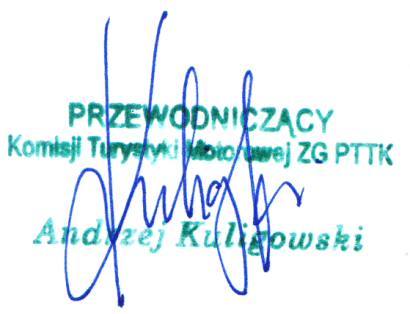 